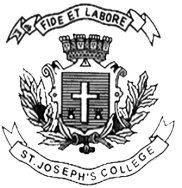 ST. JOSEPH’S COLLEGE (AUTONOMOUS), BENGALURU -27B.VOC. DIGITAL MEDIA AND ANIMATION – V SEMESTERSEMESTER EXAMINATION: OCTOBER 2022(Examination conducted in December 2022)VOA 5119: MEDIA LAW & ETHICS Time: 2 1/2 Hours 		    					 	Max Marks: 70This question paper has ONE printed page and THREE partsWrite short notes on any FIVE of the following in 100 words each.  (5X5=25)Article 19 (2)Contempt of court Right to reply Cybercrime and its types Fake news Copyright and its relevance in journalism Prasar Bharti Fundamental dutiesAnswer any THREE of the following in 300 words each.                      (3X10=30)What do you mean by journalistic ethics? Do you think that media follows code of conduct as its regular practice? Justify your answer by citing appropriate examples.  What is defamation law? Explain the different types with the help of relevant case studies. How are films regulated in India? Explain in detail. Should media be self-regulated? Justify your argument with the help of case studies?Is Freedom of Expression on social media a myth or reality? Comment.Answer any ONE of the following in 500 words.   	                     (1X15=15)What is Right to Information Act? Discuss its salient features. Explain in detail the procedure to get information and the obligation of the Public Authorities to provide information. Explain in detail the history, structure and functions of Press Council of India.The Central Government enacted the Information Technology (Guidelines for Intermediaries and Digital Media Ethics Code) Rules, 2021 on February 2021. Explain in detail the reasons behind introducing these rules along with its features and challenges.******                                                                                     